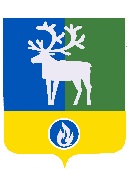 СЕЛЬСКОЕ ПОСЕЛЕНИЕ КАЗЫМБЕЛОЯРСКИЙ РАЙОНХАНТЫ-МАНСИЙСКИЙ АВТОНОМНЫЙ ОКРУГ - ЮГРААДМИНИСТРАЦИЯ СЕЛЬСКОГО ПОСЕЛЕНИЯКАЗЫМПОСТАНОВЛЕНИЕ           от 14 февраля 2017 года                                                                                                  № 13О внесении изменения в приложение 2 к постановлению администрации сельского поселения Казым от 22 октября 2012 года № 59П о с т а н о в л я ю:            1. Внести в приложение 2 «Состав комиссии по соблюдению требований к служебному поведению и урегулированию конфликта интересов в администрации сельского поселения Казым»  к постановления администрации сельского поселения Казым от 22 октября 2012 года № 59 «О комиссии  по соблюдению требований к служебному поведению муниципальных служащих и урегулированию конфликта интересов в администрации сельского поселения Казым» изменение, изложив его в редакции согласно приложению к настоящему постановлению.2.Опубликовать настоящее постановление в бюллетене «Официальный вестник сельского поселения Казым».3.Настоящее постановление вступает в силу после его официального опубликования.4. Контроль за выполнением настоящего постановления возложить на заместителя главы муниципального образования, заведующего сектором организационной деятельности администрации сельского поселения Казым В.Н.Бочкареву.Глава сельского поселения                                                                                       А.Х.Назырова                                                  ПРИЛОЖЕНИЕк постановлению администрациисельского поселения Казым от 14 февраля 2017 года №13ПРИЛОЖЕНИЕ 2к постановлению администрации сельского поселения Казымот 22 октября 2012 года № 59Составкомиссии по соблюдению требований к служебному поведению и урегулированию конфликта интересов в администрации сельского поселения КазымПредставители общественности сельского поселения Казым (по решению главы сельского поселения Казым)._________________Выдержка из постановления администрации сельского поселения Казым от 22 октября 2012 года № 59 «О комиссии по соблюдению требований к служебному поведению муниципальных служащих и урегулированию конфликта интересов в администрации сельского поселения Казым»ПРИЛОЖЕНИЕ 2к постановлению администрациисельского поселения Казымот 22 октября 2012 года № 59    С О С Т А Вкомиссии по соблюдению требований к служебному поведению и урегулированию конфликта интересов в администрации сельского поселения Казым_____________Бочкарева Валентина Николаевна-  заместитель главы сельского поселения Казым, председатель комиссииБайгузина Эльвина БулатовнаФилиппова Екатерина Михайловна-  специалист 1 категории сектора организационной деятельности администрации сельского поселения Казым, заместитель председателя- специалист 1 категории сектора организационной деятельности администрации сельского поселения Казым, секретарь комиссииЧлены комиссии:Секарэ Земфира Митхатовна- ведущий специалист сектора муниципального хозяйства администрации сельского поселения Казым,Вихорева Татьяна Алексеевна- делопроизводитель сектора организационной деятельности администрации сельского поселения Казым,Макарова Татьяна Николаевна -  заместитель директора бюджетного учреждения среднего профессионального образования Ханты-Мансийского автономного округа - Югры «Белоярский профессиональный колледж» по научно-методической работе (преподаватель социально-экономических дисциплин) (по согласованию)Бочкарева                                   Валентина Николаевна-заместитель главы  сельского поселения Казым, председатель комиссииСтепанова Инна Андреевна-специалист 1 категории сектора организационной деятельности администрации сельского поселения КазымФилипповаЕкатерина Михайловна-специалист 1 категории сектора организационной деятельности администрации сельского поселения КазымЧлены комиссии:СекарэЗемфира Митхатовна-ведущий специалист сектора муниципального хозяйства администрации сельского поселения КазымВихореваТатьяна Алексеевна-делопроизводитель сектора организационной деятельности администрации сельского поселения КазымМакароваТатьяна Николаевна-заместитель директора бюджетного учреждения среднего профессионального образования Ханты-Мансийского автономного округа - Югры «Белоярский профессиональный колледж» по научно-методической работе (преподаватель социально-экономических дисциплин) (по согласованию)Представители общественности сельского поселения Казым  (по решению главы сельского поселения Казым).Представители общественности сельского поселения Казым  (по решению главы сельского поселения Казым).Представители общественности сельского поселения Казым  (по решению главы сельского поселения Казым).